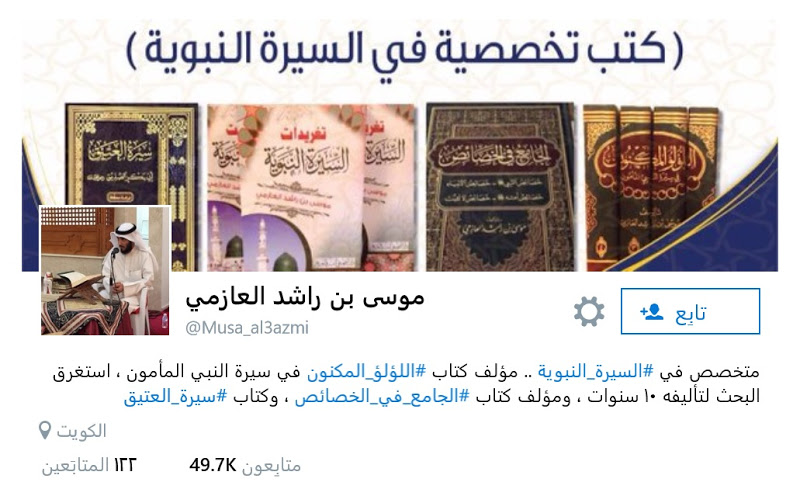 تغريدات الشيخ حفظه اللهhttp://saaid.net/twitter/r.htm

تغريدات الشيخ موسى بن راشد العازميعن#الهجرة_النبوية‬#الهجرة_النبوية‬
١- مكث رسول الله ﷺ في مكة بعد بعثته ١٣ سنة يدعوا قومه إلى الإسلام ، واستخدم ﷺ كل الوسائل الـمتاحة في ذلك الوقت لدعوة قومه .

#الهجرة_النبوية‬
٢- كانت حصيلة الدعوة الـمكية عدد قليل من أصحابه ﷺ من أهل مكة ، وفيهم ضُعفاء ، وهاجر بعضهم إلى الحبشة خوفاً من بطش قريش بهم.

#الهجرة_النبوية‬
٣- فلما رأى رسول الله ﷺ تشنج قريش ضد دعوته ، آخذ ﷺ يدعوا في قبائل العرب في مواسم الحج ، علَّ قبيلة تُؤمن به وتنصر دينه ﷺ .

#الهجرة_النبوية‬
٤- لم تترك قريش النبي ﷺ يدعوا في قبائل العرب دون أن تُؤذيه ، فكان أبو لهب وأبو جهل يتناوبون على تكذيبه وهو يدعوا في الحج .

#الهجرة_النبوية‬
٥- اختلف موقف قبائل العرب تُجاه دعوته ﷺ ، فمنهم من تبرأ منه ، ومنهم من طمع بالخلافة بعده ، ومنهم من التزم الصمت .

#الهجرة_النبوية‬
٦- في العام ١١ للبعثه في الحج التقى رسول الله ﷺ بستة نفر من الخزرج أراد بهم الله خيرا ، جلس إليهم ﷺ ودعاهم إلى الإسلام .

#الهجرة_النبوية‬
٧- آمن هؤلاء النفر بالنبي ﷺ ، وهم :
أسعد بن زُرارة
عوف بن الحارث
رافع بن مالك
قُطبة بن عامر
عُقبة بن عامر
جابر بن عبدالله

#الهجرة_النبوية‬
٨- رجع هؤلاء النفر إلى يثرب وهي الـمدينة الـمنورة ، وذكروا لقومهم النبي ﷺ ، ودعوهم إلى الإسلام فآمنوا حتى فشا فيهم الإسلام.

#الهجرة_النبوية‬
٩- لم تبق دار من دور الأنصار إلا وفيها ذكر لرسول الله ﷺ ، وفي العام ١٢ للبعثة في الحج قدم ١٢ رجل من الأوس والخزرج للحج .

#الهجرة_النبوية‬
١٠- التقى وفد الأنصار الـمكون من ١٢ رجل برسول الله ﷺ ، وبايعوه بيعة العقبة الأولى ، وهي أول بيعة للأنصار.
اللؤلؤ_المكنون

#الهجرة_النبوية‬
١١- كانت بيعة العقبة الأولى على السمع والطاعة للنبي ﷺ في الـمنشط والـمكره والعُسر واليسر والنصرة له ﷺ إذا قدم عليهم المدينة

#الهجرة_النبوية‬
١٢- أما وصف بيعة العقبة الأولى ببيعة النساء ، فإنه وَهْمٌ من بعض الرواة ، فلم يكن للنساء ذكر في هذه البيعة ولا في بُنودها .

#الهجرة_النبوية‬
١٣- فلما أراد وفد الأنصار الرجوع إلى المدينة بعث معهم رسول الله ﷺ مصعب بن عُمير رضي الله عنه ليُفقِّه الأنصار في الدِّين .

#الهجرة_النبوية‬
١٤- أقام مصعب رضي الله عنه لما وصل إلى الـمدينة في دار أسعد بن زُرارة رضي الله عنه ، وأخذ يدعوا الأوس والخزرج إلى الإسلام .

#الهجرة_النبوية‬
١٥- أسلم على يَد مُصعب سيدا بني عبدالأشهل سعد بن مُعاذ ، وأُسيد بن حُضير ، ولم تبق دار من دور الأنصار إلا ودخلها الإسلام .

#الهجرة_النبوية‬
١٦- في العام ١٣ للبعثة خرج ٧٣ رجل وامرأتان من الأنصار للحج ، ولـمُلاقاة النبي ﷺ في الحج لإبرام أعظم اتفاق في تاريخ الإسلام.

#الهجرة_النبوية‬
١٧- جرت إتصالات سرية بين النبي ﷺ وبين الـ ٧٣ رجل من الأنصار على أن يجتمعوا في أواسط أيام التشريق في الشعب الذي عند العقبة .

#الهجرة_النبوية‬
١٨- في الليلة الـموعودة اجتمع النبي ﷺ بـ الـ ٧٣ رجلا والـمرأتان من الأنصار لإبرام بيعة العقبة الثانية ، وتُسمى الكُبرى .

#الهجرة_النبوية‬
١٩- كانت بنود البيعة :
السمع والطاعة للنبي ﷺ في العُسر واليُسر ، وحمايته ونصرته ﷺ إذا قدم عليهم المدينة .
#الهجرة_النبوية‬
٢٤٩- ثم قال رسول الله ﷺ : أي بُيوت أهلنا أقرب "؟؟
فقال أبو أيوب رضي الله عنه : أنا يانَبي الله ، هذه داري ، وهذا بابي ، فقال رسول الله ﷺ : " فانطلق فهيِّىء لنا مَقيلاً ".
فاحتمل أبو أيوب رضي الله عنه رَحْل النبي ﷺ فوضعه في بيته ، وجاء أسعد بن زٍُرارة رضي الله عنه فأخذ بزمام راحلته ﷺ وكانت عنده .
#الهجرة_النبوية‬
٢٥٠- وأمَّا قول الأنصار الأبيات الشهيرة في استقبالهم رسول الله ﷺ :
طلع البدر علينا من ثنيات الوداع
وجب الشكر علينا ما دعا لله داع
فقد أخرجها البيهقي في دلائل النُّبُوة بإسناد ضعيف ، ضعفها الحافظ في الفتح ، والإمام ابن القيم في زاد الـمعاد ، والألباني في السلسلة الضعيفة .
 تمت التغريدات وقام باختصارها الشيخ موسى العازمي من كتابه :

اللؤلؤ الـمكنون في سيرة النبي الـمأمون .

حساب الشيخ على تويتر

موسى بن راشد العازمي
‏@Musa_al3azmi
